Министерство общего и профессионального образования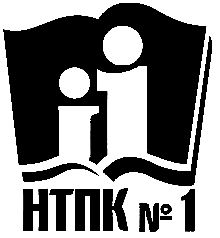 Свердловской областиГБПОУ СО «Нижнетагильский педагогический колледж № 1»Кафедра начального образованияметодические рекомендации для СТУДЕНТОВ ПО производственной (ПРЕДДИПЛОМНОй) практикЕпо специальности44.02.02 «Преподавание в начальных классах»г. Нижний Тагил2019Составители:Котегова М.В., заместитель директора по РСО ГБПОУ СО «НТПК №1»Щавлева О.Н., заведующий практикой, преподаватель  ГБПОУ СО «НТПК №1»Солончук Т.А., заведующий кафедрой  «Преподавание в начальных классах2 преподаватель  ГБПОУ СО «НТПК №1», Ершова Г.А., преподаватель  ГБПОУ СО «НТПК №1»Кузина О.Е., преподаватель  ГБПОУ СО «НТПК №1»Неофитова Е.Ю., преподаватель  ГБПОУ СО «НТПК №1»Фарафонова Е.С., преподаватель  ГБПОУ СО «НТПК №1»Методические рекомендации для студентов  по производственной (преддипломной) практике составлены в соответствии с требованиями ФГОС СПО по специальности 44.02.02 «Преподавание в начальных классах».Методические рекомендации содержат целевые ориентиры, описание видов деятельности, формы подготовки рабочих и отчетных документов практики.Рекомендации предназначены для студентов 42, 302, 303 учебных групп по специальности 44.02.02 «Преподавание в начальных классах».ПОЯСНИТЕЛЬНАЯ ЗАПИСКАМетодические рекомендации содержат порядок организации и проведения производственной (преддипломной) практики студентов, осваивающих основную профессиональную образовательную программу 44.02.02 «Преподавание в начальных классах».Производственная (преддипломная)  практика является завершающим этапом профессиональной подготовки обучающихся. Она организуется в соответствии с учебным планом по специальности 44.02.02 «Преподавание в начальных классах» (углубленная подготовка среднего профессионального образования) и проводится в течение 4 недель.Целью производственной (преддипломной) практики является создание условий для комплексного освоения студентами всех видов профессиональной деятельности по специальности 44.02.02 «Преподавание в начальных классах», а также определение готовности выпускников к самостоятельной профессиональной деятельности. Производственная (преддипломная) практика также направлена на подготовку и выполнение выпускной квалификационной работы (дипломного проекта или дипломной работы) в общеобразовательных организациях города Нижний Тагил и Горнозаводского округа.Организация производственной (преддипломной) практикиПроизводственную (преддипломную) практику проходят все студенты, обучающиеся по специальности 44.02.02 «Преподавание в начальных классах», после освоения всех учебных дисциплин и профессиональных модулей ОПОП по специальности и на основании приказа директора колледжа. Продолжительность рабочего дня обучающихся в период производственной (преддипломной) практики должна соответствовать времени, отведенному учебным планом на производственную (преддипломную практику) и времени, установленному трудовым законодательством Российской Федерации для соответствующих категорий работников.В ходе производственной (преддипломной) практики студенты организуют и осуществляют следующие виды профессиональной деятельности:преподавание по программам начального общего образования;организация внеурочной деятельности и общения младших школьников;классное руководство;методическое обеспечение образовательного процесса.Обязательным является проведение исследовательской деятельности по тематике выпускной квалификационной работы.  В период производственной (преддипломной) практики студенты проводят все учебные занятия в соответствии с расписанием класса, определенного для прохождения производственной (преддипломной) практики.Производственная (преддипломная) практика завершается оценкой (отметка) освоенных компетенций. Аттестация по итогам производственной (преддипломной) практики проводится на основании результатов, подтверждаемых документами соответствующих организаций, утверждается решением кафедры. В ходе производственной (преддипломной) практики студенты проводят два зачетных урока, одно внеурочное занятие.СОДЕРЖАНИЕ ПРАКТИКИРассмотрено на заседании кафедры «Преподавание в начальных классах»«___»_______________ 20___г.Зав.кафедрой __________Солончук Т.А..УТВЕРЖДАЮ: Директор ГБПОУ СО «НТПК № 1»  ________________Н.Г. Никокошева  «____»_________________20____ г.                            Виды деятельности Содержание деятельности студентов на практикеФорма отчётностиОзнакомление практикантов с целью, задачами, планом П(п)П, требованиями к отчетной документации по практикеОзнакомление с программой практики.Участие в установочной конференции  по организации и проведению П(п)П.Ознакомление с образовательной организацией, педагогом - руководителем практики в ОО, учащимися.Изучение планирования образовательного процесса в ОО, классе.Допуск к П(п)П.Пакет документов для допуска к П(п)П:1) гарантийное письмо из ОО о месте прохождения практики;2)  информационная карта базы производственной (преддипломной) практики;3)  лист допуска к производственной (преддипломной) практике;4) дневник по производственной (преддипломной) практике:- титульный лист, - методические рекомендации по практике, - расписание уроков и звонков; Приложение 4календарно-тематическое планирование на период практики (КТП уроков и  внеурочной деятельности), заверенное учителем; Приложение 4план воспитательной работы класса и расписание внеурочных занятий на период практики; Приложение 55)  техническое задание  на выполнение ВКР;6) примерная дата двух зачётных уроков, внеурочного занятия.Проектирование образовательного процессаИзучение состава класса; особенностей обучающихся (анализ личных дел, медицинских карт, журнала, дневников).Наблюдение и анализ образовательного процесса.Составление технологической карты и конспектов уроков, внеурочных занятий, классных часов.Проектирование дидактических материалов к урокам.Диагностика в соответствии с техническим заданием по ВКР.Разработка технологической карты зачетных уроков и конспекта внеурочного занятия (классного часа).Конспекты в соответствии с требованиями образовательного учреждения, технологические карты двух зачетных уроков (по выбору студентов), конспект внеурочного занятий, конспекты классных часов (воспитательных мероприятий) Результаты диагностик.Реализация образовательного процессаПроведение уроков и внеурочных занятий по расписанию общеобразовательной организации.Проведение не менее трех классных часов (воспитательных мероприятий).Проведение работы с родителями (индивидуальной, консультативной, по возможности фронтальной).Ведение школьной документации (проверка тетрадей, дневников учащихся).Презентация ВКР на МО учителей.Ведение дневника по практике.Проведение зачётных уроков, внеурочного занятия (классного часа).Методическая копилка.Отзыв о результатах защиты ВКР на рабочем месте Бланк технического задания c печатью образовательной организации о выполнении.Характеристика из ОО по результатам П(п)П.Осуществление педагогической деятельностиАнализ проведённых уроков и занятий.Оценка эффективности выбранных педагогических технологий, форм, методов и приемов при  проведении урока (занятия).Коррекция собственной педагогической деятельности в соответствии с полученными результатами.Дневник по П(п)П (экспертные листы комплексного анализа уроков и внеурочного занятия, классных часов в соответствии с ФГОС НОО).Подготовка, оформление и защита тематического выступления по итогам практикиПодготовка пакета документов для отчёта по практике.Самоанализ студентов по итогам практики.Выступление на конференции по итогам практики.Пакет отчётной документации 1). направление на производственную (преддипломную) практику с печатью руководителя ОО;2). техническое задание  на выполнение ВКР;3) дневник производственной (преддипломной) практики (методические рекомендации по практике, расписание уроков и звонков, календарно-тематическое планирование уроков и  внеурочной деятельности, план воспитательной работы класса, расписание внеурочных занятий на период практики); Приложение 4, 54) фотоотчет по итогам производственной (преддипломной) практики (с комментариями); Приложение 205) конспекты (технологические карты) уроков: математика, русский язык, литературное чтение, музыка, окружающий мир, технология, изобразительное искусство, физическая культура (по одному конспекту на каждый учебный предмет); Приложение 66) лист текущего оценивания, лист с перечнем проведенных уроков (не менее 50 уроков); Приложение 7, 87) конспекты  (технологические карты) двух  открытых уроков; Приложение 68) экспертные листы комплексного анализа двух открытых уроков; Приложение 99) конспект (технологическая карта) одного открытого  внеурочного занятия; Приложение 1010) экспертный лист комплексного анализа открытого внеурочного занятия; Приложение 1111) лист текущего оценивания, лист с перечнем проведенных внеурочных занятий (не менее 3 занятии по разным направлениям внеурочной деятельности); Приложение 12, 1312) отчёт  по  реализации внеурочной деятельности; Приложение 1413) конспект одного классного часа (воспитательного мероприятия); Приложение 1514) экспертный лист классных часов (воспитательных мероприятий) (не менее 3) Приложение 16- отчет о деятельности студента в качестве классного руководителя; Приложение 1715) методическая копилка с дидактическими материалами к урокам и внеурочным занятиям, классным часам (воспитательным мероприятиям);16) отзыв о результатах защиты ВКР на рабочем месте; Приложение 1817) выступление по теме  ВКР на заседании Методического объединения;18) характеристика из образовательной организации о результатах прохождения практики (с подписью руководителя ОО и печатью); Приложение 2, 19